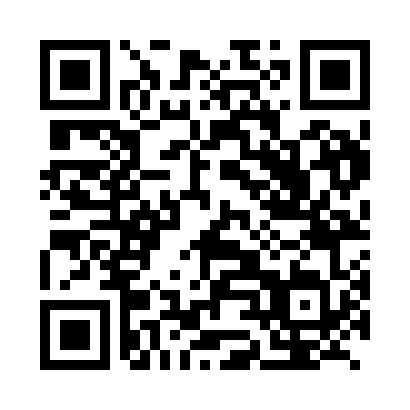 Prayer times for Bonangando, CameroonWed 1 May 2024 - Fri 31 May 2024High Latitude Method: NonePrayer Calculation Method: Muslim World LeagueAsar Calculation Method: ShafiPrayer times provided by https://www.salahtimes.comDateDayFajrSunriseDhuhrAsrMaghribIsha1Wed4:586:1012:183:376:267:342Thu4:586:1012:183:376:267:343Fri4:586:1012:183:376:267:344Sat4:576:0912:183:386:267:345Sun4:576:0912:183:386:267:346Mon4:576:0912:183:386:267:347Tue4:566:0912:173:386:267:348Wed4:566:0912:173:396:267:359Thu4:566:0912:173:396:267:3510Fri4:566:0812:173:396:267:3511Sat4:556:0812:173:396:267:3512Sun4:556:0812:173:406:267:3513Mon4:556:0812:173:406:267:3514Tue4:556:0812:173:406:277:3615Wed4:556:0812:173:406:277:3616Thu4:556:0812:173:416:277:3617Fri4:546:0812:173:416:277:3618Sat4:546:0812:173:416:277:3619Sun4:546:0812:173:416:277:3720Mon4:546:0812:183:426:277:3721Tue4:546:0812:183:426:277:3722Wed4:546:0812:183:426:287:3723Thu4:546:0812:183:426:287:3824Fri4:546:0812:183:436:287:3825Sat4:536:0812:183:436:287:3826Sun4:536:0812:183:436:287:3827Mon4:536:0812:183:446:287:3928Tue4:536:0812:183:446:297:3929Wed4:536:0812:183:446:297:3930Thu4:536:0812:193:446:297:3931Fri4:536:0812:193:456:297:40